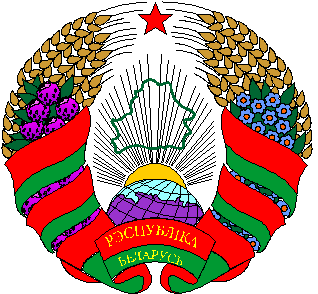 13 августа  2021 г. № 609Об         определенииспециализированногокоммунального унитарного предприятияНа основании абзаца второго части первой пункта 23 Указа Президента  Республики Беларусь от 24 марта 2021 г. № 116 «Об отчуждении жилых домов в сельской местности и совершенствовании работы с пустующими домами», Дубровенский районный исполнительный комитет РЕШИЛ: Определить, что в случаях, предусмотренных в пунктах 14,17, 21 (при финансировании сноса землепользователем) и 22 Указа  Президента  Республики Беларусь от 24 марта 2021 г. № 116, снос пустующего жилого дома не выше двух этажей и (или) хозяйственных построек, являющихся его принадлежностями,  осуществляет унитарное предприятие жилищно-коммунального хозяйства  «Дубровно-Коммунальник».Председатель                                                    	А.И.ЛукашовНачальник отдела организационно-	А.И.Науменкокадровой работыСиманькова  5 45 18